台北市私立再興中學  國中多元入學說明會  100.11.24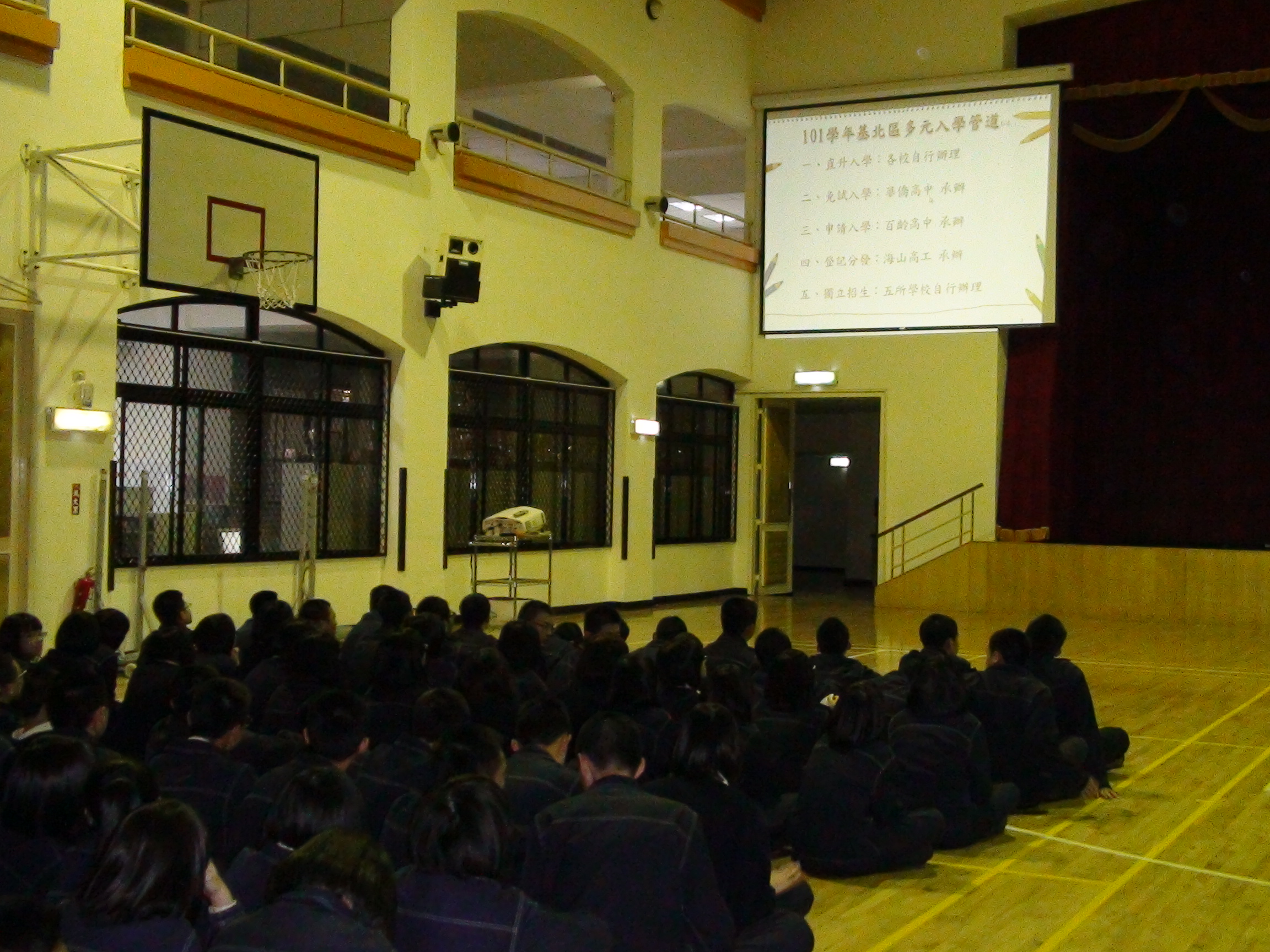 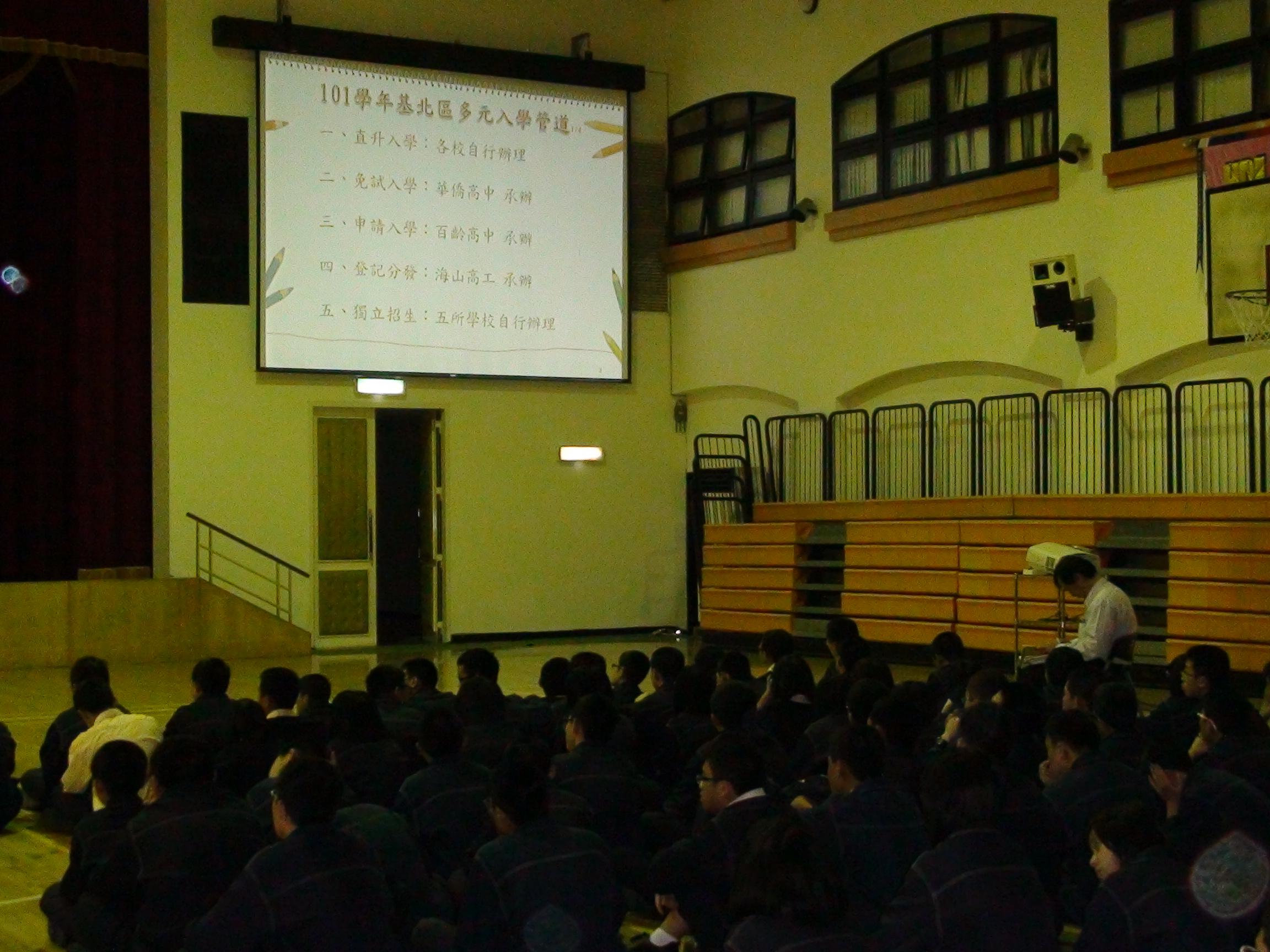 說明：說明：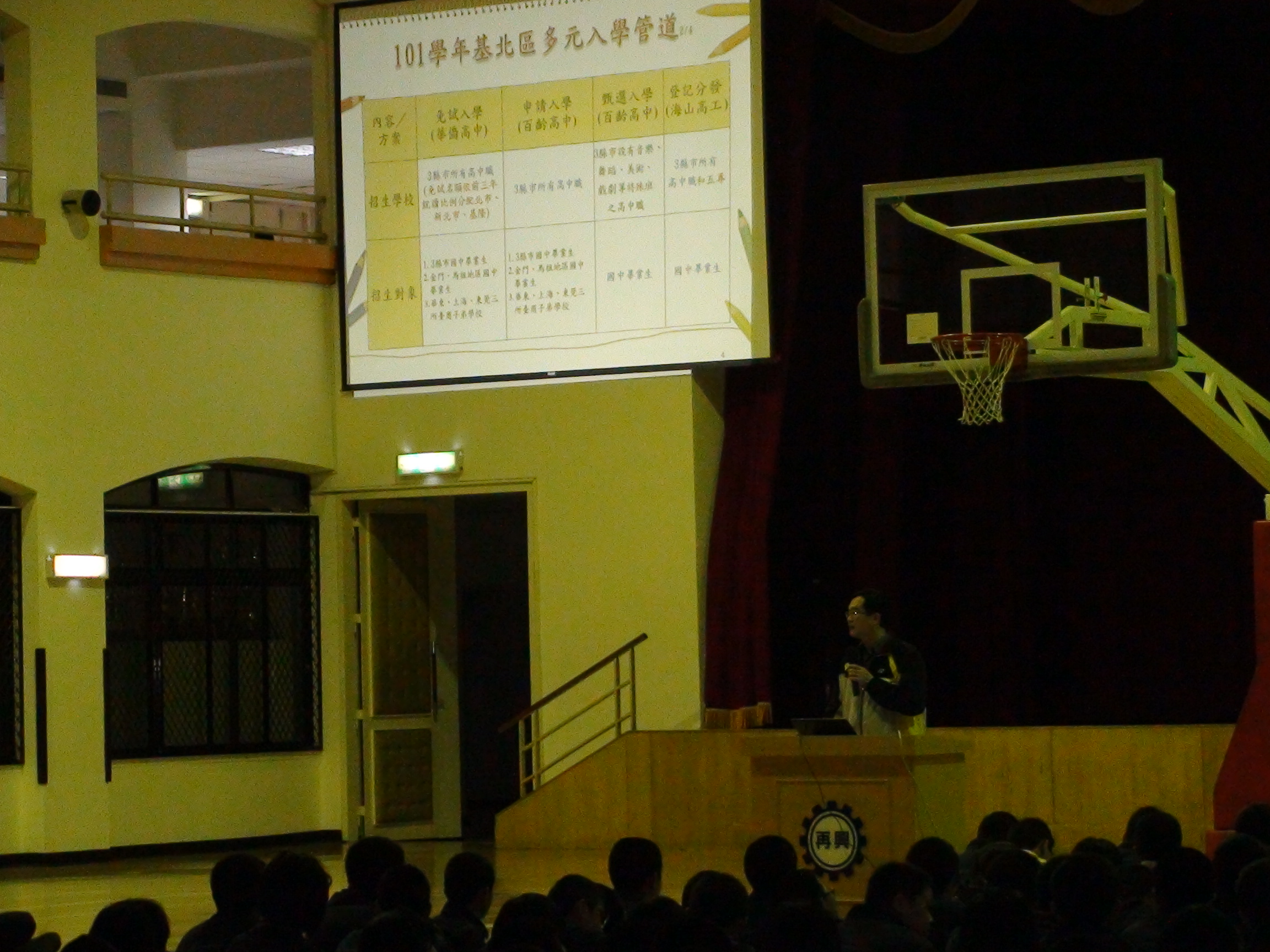 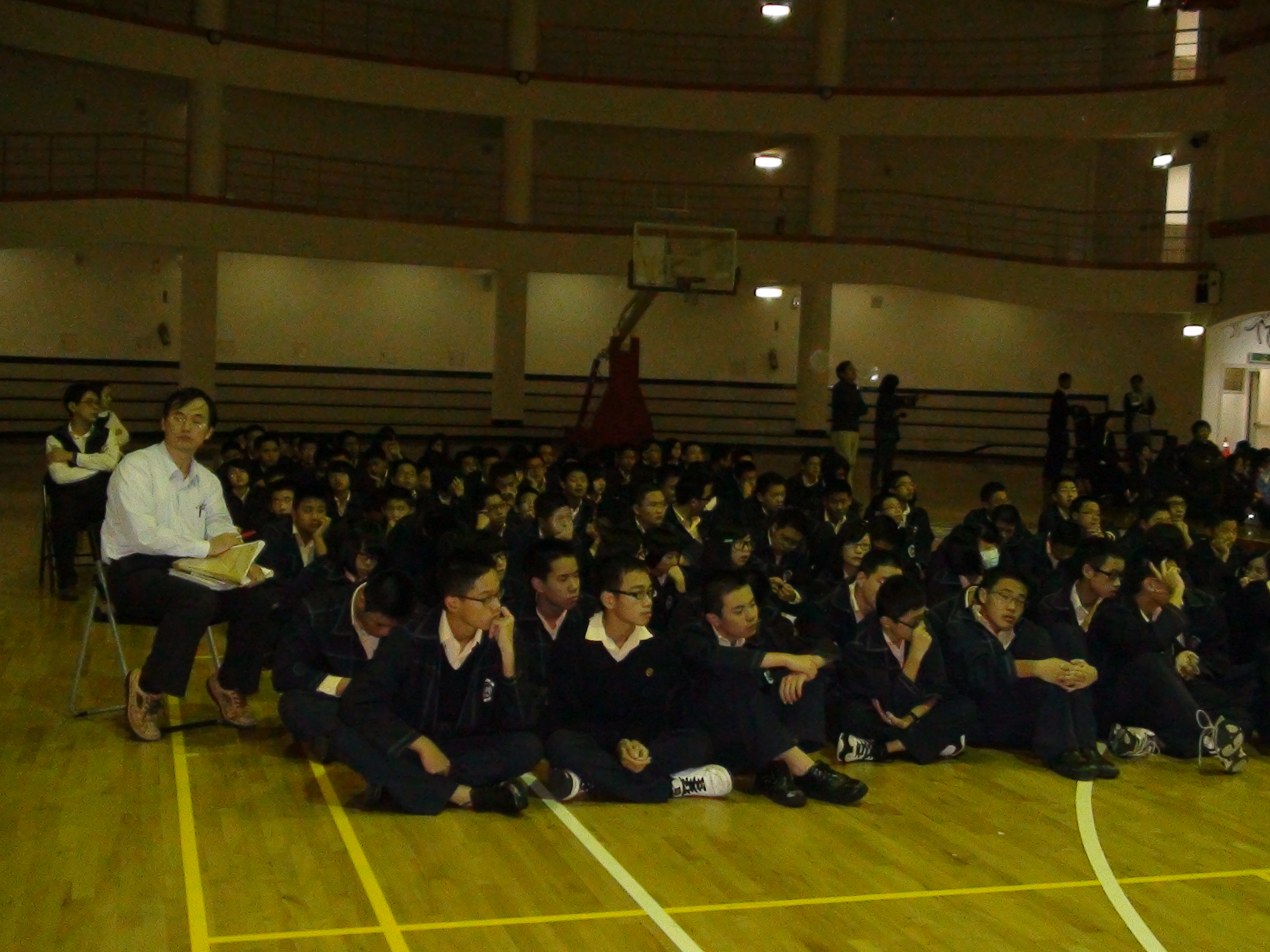 說明：說明：